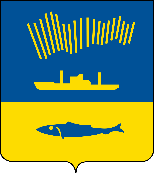 АДМИНИСТРАЦИЯ ГОРОДА МУРМАНСКАП О С Т А Н О В Л Е Н И Е 25.01.2024                                                                                                        № 271В соответствии с Федеральным законом от 06.10.2003 № 131-ФЗ                    «Об общих принципах организации местного самоуправления в Российской Федерации», постановлением Правительства Мурманской области                            от 13.11.2020 № 795-ПП «О государственной программе Мурманской области «Комфортное жилье и городская среда», Уставом муниципального образования городской округ город-герой Мурманск, постановлением администрации города Мурманска от 14.11.2022 № 3532 «Об утверждении муниципальной программы города Мурманска «Жилищная политика» на 2023 - 2028 годы»       п о с т а н о в л я ю: Внести в приложение к постановлению администрации города Мурманска от 21.06.2023 № 2283 «Об утверждении списка молодых семей, в которых возраст одного из супругов либо одного родителя в неполной семье достиг 36 лет, не включенных в список молодых семей – претендентов на получение социальных выплат в 2024 году и подлежащих исключению из числа участников мероприятия в 2024 году» следующие изменения:Пункты 1, 5, 8, 11, 19, 21, 23 и 29 исключить, изменив последующую нумерацию.1.2. Пункты 14, 17 и 27 изложить в новой редакции согласно приложению № 1 к настоящему постановлению.1.3. Дополнить новыми пунктами 30 - 34 согласно приложению № 2                    к настоящему постановлению.1.4. В строке «Итого, тыс. руб.» число «41 193,736» заменить числом          «38 575,062», число «20 596,868» заменить числом «19 287,531».2. Отделу информационно-технического обеспечения и защиты информации администрации города Мурманска (Кузьмин А.Н.) разместить настоящее постановление без приложений на официальном сайте администрации города Мурманска в сети Интернет.3. Контроль за выполнением настоящего постановления возложить на заместителя главы администрации города Мурманска Синякаева Р.Р.Глава администрации города Мурманска                                                                             Ю.В. Сердечкин